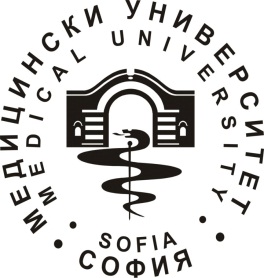 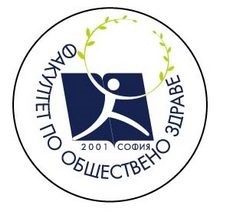 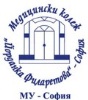 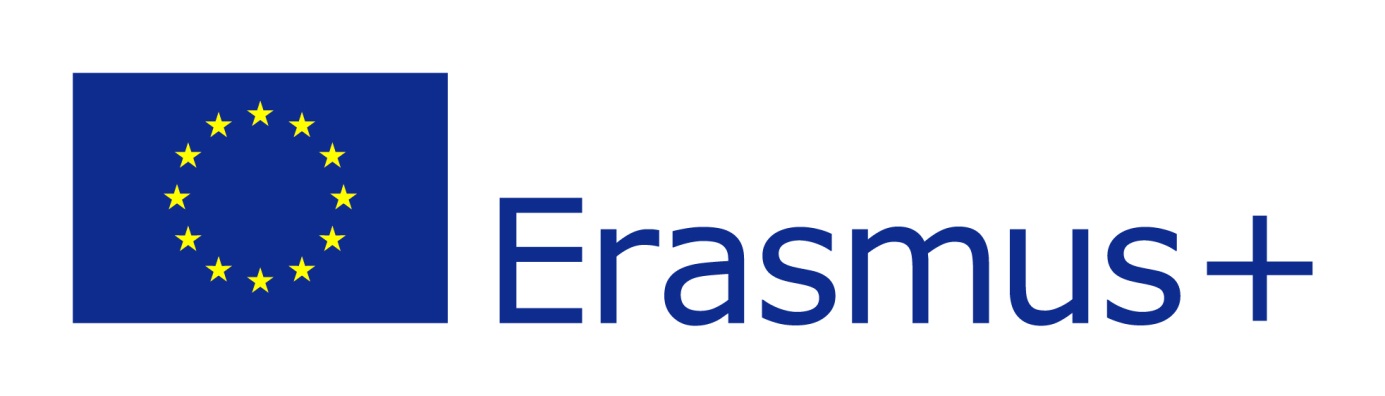 1ST International Sofia Staff Week & 30th Anniversary of Erasmus: New horizon in Public Health and Health Care services16-20.10.2017ProgrammeDayActivityHourMeeting PointParticipants16.10.17MondayRegistration DeskWelcome Coffee9:30–10:30University Hospital St. Ekaterina - aulaAllWelcome speech – Rector of MU-Sofia ,Dean of FPH and Director of Medical College10:30-11:00University Hospital St. Ekaterina - aulaAllIce-breaking WelcomePresentation of Faculty of Public HealthPresentation of Medical CollegeIntroduction round of participants of the International Week I11:00–13:00University Hospital St. Ekaterina - aulaAllLunch13:00AllIntroduction round of participants of the International Week II14:00 –16:00University Hospital St. Ekaterina - aulaAllSofia Tour16:00Sofia City CentreAll17.10.17TuesdayMedical College Tour 11:00-11:45Medical College – J. FilaretovaAllWorkshops:(all specialities)12:00 –13:00Medical College – J. FilaretovaDepend on interestsMeet me with your country!Typical foodExchanging contacts13:00 –15:00Medical College – J. Filaretova(Gym)AllTour of the Museum History of Sofia15:15All18.10.17WednesdayHospital TourCity Clinic Tokuda HospitalMilitary Меdical AcademyGynecological HospitalFor Medical CollegeCosmetics’CentrumsRehabilitation CentrumsCity CliniqueCity Clinic Tokuda Hospital (medical lab technicians)(upon the interest of paticipants)10:00•City Clinic Tokuda Hospital•Military Меdical Academy Hospital•Gynecological HospitalDepend on interestsFree for lunch 13:00AllPractical session “Health and Beauty Care” lead by Students, specialty Medical Cosmetics, with active involvement of all participants14:00-16:00Medical College – J. FilaretovaAllOfficial Dinner with Prof. Tz. Vodenitcharov, Dean of the Faculty of Public Health, Medical University-Sofia, Rector and Director 19:00Traditional Bulgarian RestaurantAll19.10.17ThursdayWorkshopsPresentations II10:00-12:00Depend on interestFree for Lunch12:00AllCultural program13:0020.10.17FridayOfficial closing ceremony11:00Military Medical AcademyAllLunch13:00CateringAll